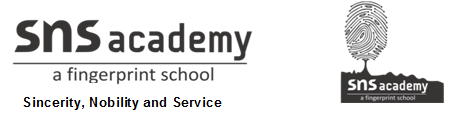 GRADE : 8TITLE : FACTORISATIONREFERENCE LINKhttps://www.askiitians.com/revision-notes/class-8-maths/factorisation/https://www.youtube.com/watch?v=qzTxfn-dHkghttps://www.youtube.com/watch?v=uttHC1aHvtMhttps://www.youtube.com/watch?v=uttHC1aHvtMhttps://www.youtube.com/watch?v=BY0eYGWv4Wshttps://www.youtube.com/watch?v=eChcy46ARjshttps://www.youtube.com/watch?v=Rq39YzszBEg